INDICAÇÃO Nº 4984/2018Sugere ao Poder Executivo Municipal que proceda a roçagem e limpeza das áreas publicas na extensão da Rua Sebastião Furlan no Cruzeiro do Sul.Excelentíssimo Senhor Prefeito Municipal, Nos termos do Art. 108 do Regimento Interno desta Casa de Leis, dirijo-me a Vossa Excelência para sugerir ao setor competente que proceda a roçagem e limpeza das áreas publicas na extensão da Rua Sebastião Furlan no Cruzeiro do Sul.. Justificativa:Fomos procurados por moradores da referida rua, solicitando essa providência, pois, segundo eles as áreas publicas principalmente próximos à escola, pronto socorro e academia ao ar livre estão com mato alto favorecendo a proliferação de animais peçonhentos, causando transtornos e insegurança.Plenário “Dr. Tancredo Neves”, em 08 de Novembro de 2018.José Luís Fornasari“Joi Fornasari”- Vereador -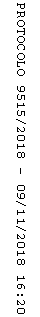 